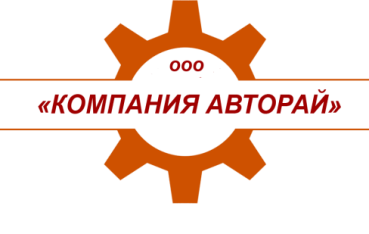 Прайс на комплект  переоборудования       КСК-100Прайс на комплект  переоборудования       КСК-100Ед. изм.Ценабез НДСЦенас НДСЦенас НДСПрайс на комплект  переоборудования       КСК-100Прайс на комплект  переоборудования       КСК-100К-т24 20028  55628  556Балка передней опоры   375Я-10010181 шт.Палец опорный100Я-10222 шт.Маховик150Я-100151 шт.Комплект метизов1 шт.Подшипник передней опоры выходного вала 180.1091 шт.Диск нажимной с кожухом в сборе238-1601090-Г1 шт.Кольцо упорное150Я-100271 шт.Планка238-16013084 шт.Пружина тарельчатая238-16011054 шт.Кольцо упорное238-16013044 шт.Шток 238-16013024 шт.Гайка М 12х1,25250515-П294 шт.Шайба пружинная D=12,5 мм252135-П24 шт.Пружина отжимная238-1601102В4 шт.Болт М10х40200315-П298 шт.Болт М10х30201499-П8 шт.Шайба пружинная D=10,5252136-П216 шт.Диск ведущий средний238-1601094-Г1 шт.Кроншнейн задней опоры правый100Я-0051 шт.Кронштейн задней опоры левый100Я-0121 шт.Подушка 504В-10010201 шт.Амортизатор500-10010291 шт.Скоба500-10010301 шт.Кронштейн100Я-0241 шт.Шкив коленчатого вала100Я-0011 шт.Шкив привода вентилятора100Я-0041 шт.Кольцо проставочное 150Я-10021-101 шт.Болт М12х35201544-П10 шт.Шайба пружинная D=12,5 мм252137-П210 шт.Труба выхлопная150Я-120101 шт.Прокладка выхлопного патрубка150Я-120882 шт.Болт М10х50201505-П296 шт.Гайка М 10250512-П56 шт.Шайба плоская d=10,5 мм312310-П346 шт.Патрубок водяного насоса 100Я-0301 шт.Рукав соединительный водяной подводящий100Я-0442 шт.Патрубок отводящий радиатора150Я-13.006-101 шт.Патрубок впускной воздушный150Я-11.022-101 шт.Хомут d=55 мм4 шт.Рукав соединительный водяной отводящий100Я-0401 шт.Хомут d=72 мм2 шт.Итого за комплект переоборудования КСК -100Итого за комплект переоборудования КСК -100Итого за комплект переоборудования КСК -100Цена без НДСЦена без НДСЦена с НДСИтого за комплект переоборудования КСК -100Итого за комплект переоборудования КСК -100Итого за комплект переоборудования КСК -10024 20024 20028 556